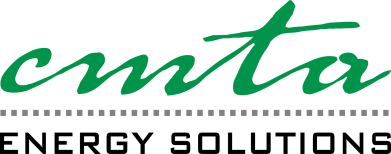 Project Construction Field ReportProject Name: Nelson County Schools – Guaranteed Energy Savings Contract – Bloomfield Middle, Bloomfield Elementary, and Nelson County High School.Date: 04/27/2017Contractor:  Intertech Mechanical, Freedom Electric, ECT Controls, Blanton ElectricalDistribution: Kevin Mattingly; Vince Paul; Troy Blanton; Tony Humphrey; Adam Pierce; Jon GasserWork Completed (04/17 – 04/21):Freedom- (Electrical)      Middle School:LED tube installations and ballast removals (4 lamp fixtures) were performed and completed for Science and Computer Classrooms, Library, Office Area, Cafeteria and Kitchen Areas.Repairs were made to broken football field scoreboard ciruit.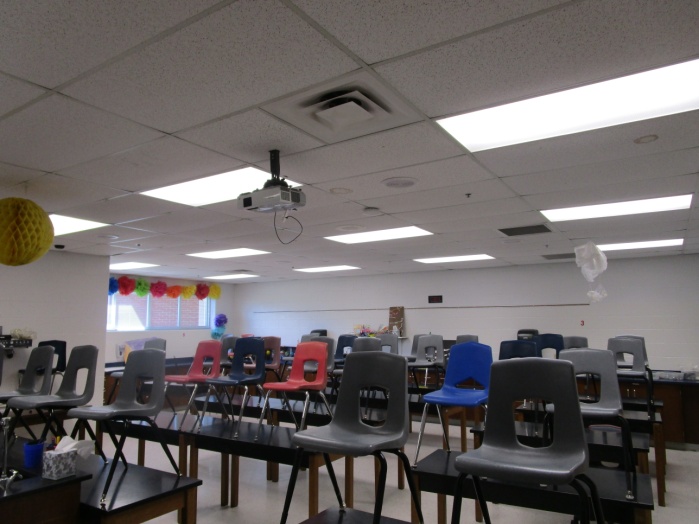 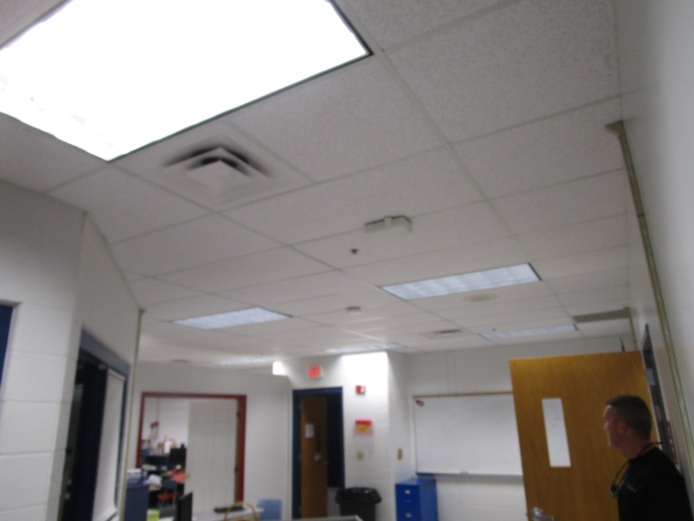 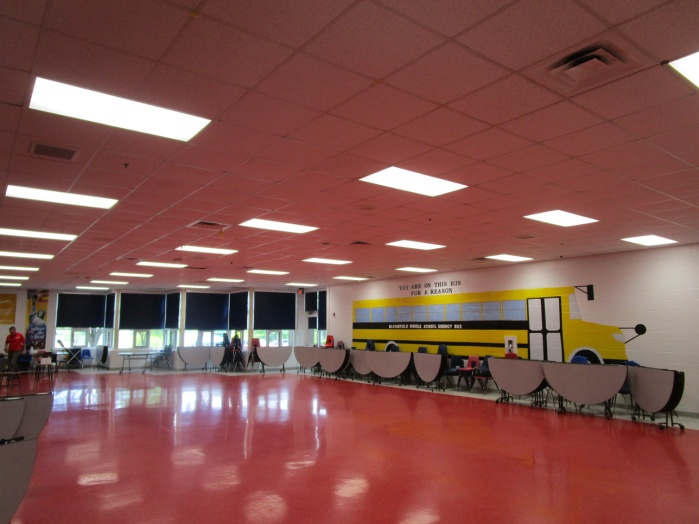 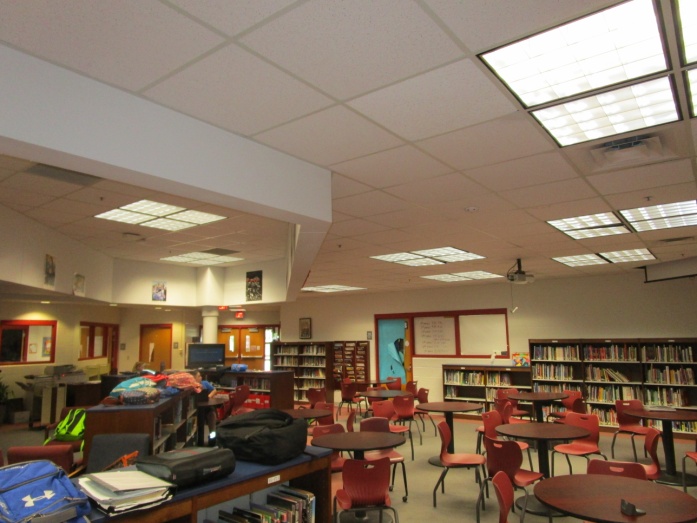 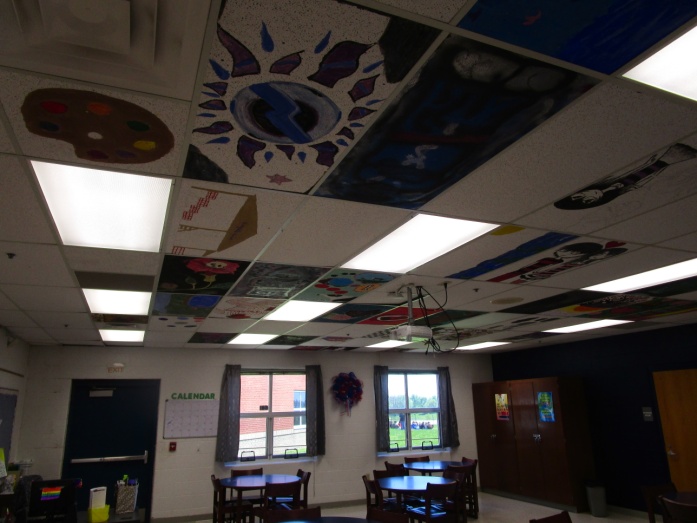 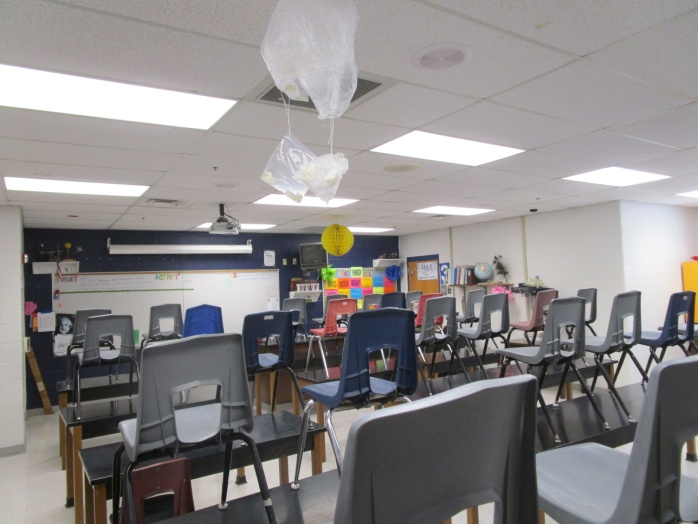 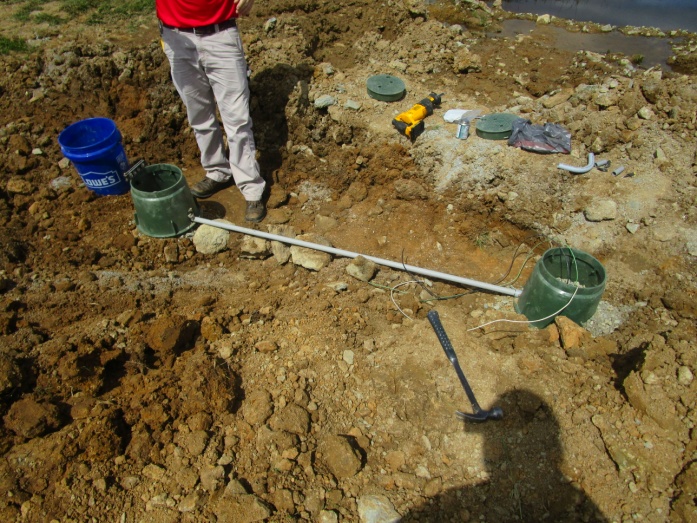 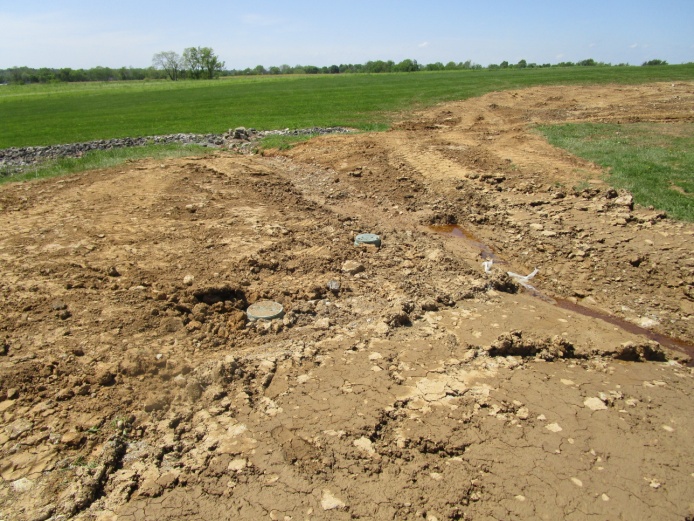 Intertech Mechanical:         Bloomfield Middle School:Installed geothermal piping tracer wire.Backfilled sand bedding.Installed caution tape on top of sand bedding.Completed back filling of geothermal lateral piping trench.Buried piping connection points were identified with wood post on each end of piping runs.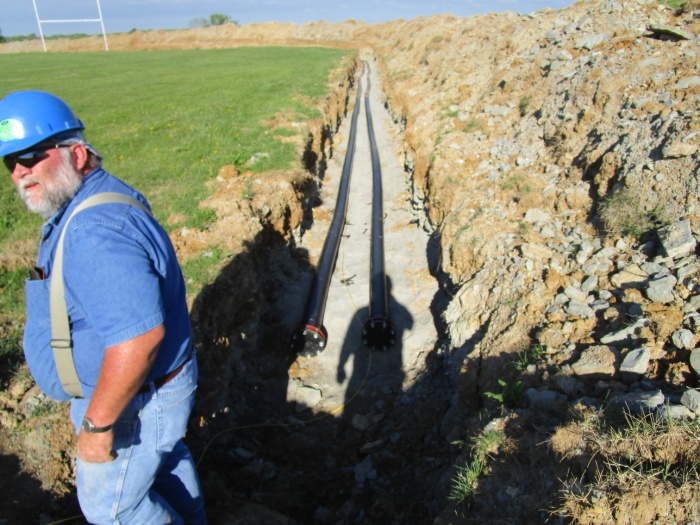 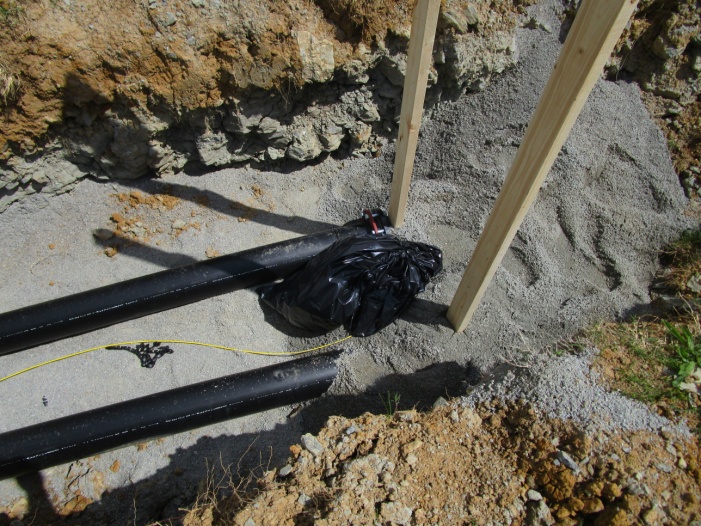 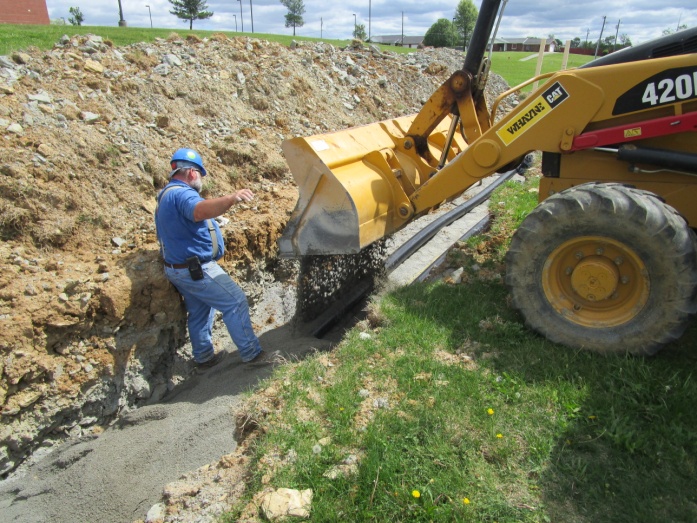 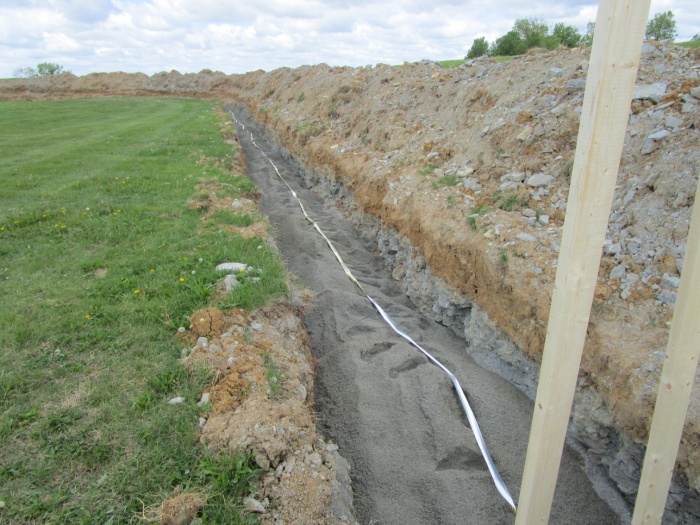 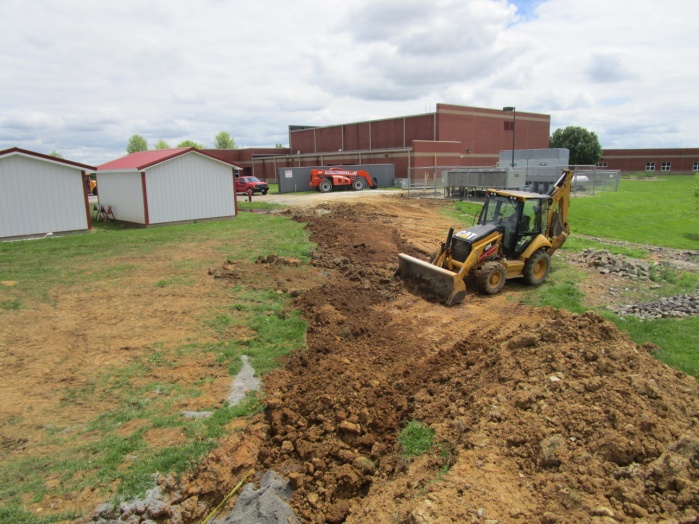 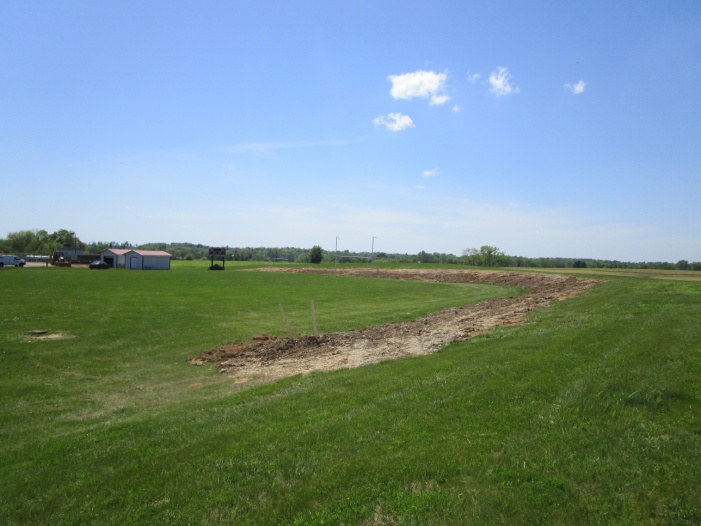 Work to be completed (05/01 – 05/04): Freedom – (Electrical)To continue after hours work for Bloomfield Middle and Elementary Schools (lighting).Blanton Electric:To begin lighting lamp change outs and ballast removal at Nelson County High School; Monday evening after hours (5/1).Safety Items:     Site Review:Daily site review walk through were completed; no hazardous conditions to report.Contractors were wearing appropriate PPE for their assigned task, and hard hats were worn at all times.Weekly Tool Box Safety Talks:Top Four Construction Hazards (OSHA Quick Card) was read to all onsite members for Freedom Electrical and Intertech Mechanical, and was documented to the Project Safety Manual.Other items:Mike King Landscaping was onsite (04/27) at Middle School to provide a quote for final grading, seeding, and replacement of gravel area around mechanical fencing.End of report.		Mike McNairConstruction Project ManagerCMTA Energy Solution